2.Hafta 4-6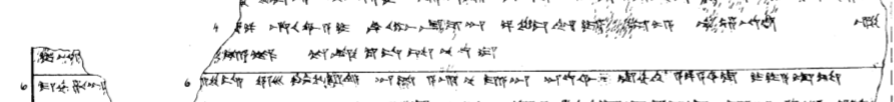 4 [(la-ah-ha-az KAS-az EG)]IR-pa hu-u-wa-a-i LÚDUGUD-SU-ma-an UGULA LI-IM-ya le-e mu-un-na-an-zi5 I-NA [(E.GALLIM-ya-an h)u-]u-da-a-ak te-ek-ku-us-sa-nu-ud-du6 ma-ah-ha-an[-ma tu-uz-z]i-is ERINMES ANSE.KUR.RAHI.A an-da a-ari nu ma-a-an DUTUSI la-ah-hi a-pa-a-si-la i-ya-at-ta